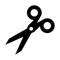 Prolongez la série d’opérations apparentées.457 = 4 centaines + 2 dizaines + 37 unités457 = 4 centaines + 1 dizaine + 47 unités457 = 4 centaines + 0 dizaine + 57 unités457 = 3 centaines + 10 dizaines + 7 unités457 = 3 centaines + 9 dizaines + 17 unitésProlongez la série d’opérations apparentées.357 –  3 = 354357 –  6 = 351357 –  9 = 348357 – 12 = 345357 – 15 = 342Créez une série d’opérations apparentées qui inclut une soustraction.562 − _____ = ______Créez une série d’opérations apparentées à l’aide des faits de multiplication pour 9.Trouvez les nombres manquants.		80      8   = 10		72      8   = 9		___    8   = 8		56      8   = ___		48    ___ = 6		___    8   = 5Trouvez les nombres manquants.		495  +   6   = 501		497  +   8   = 505		___  +  10  = 509		501  + ___ = 513		503  +  14  = ___		505  +  16  = ___EnrichissementCréez votre propre série d’opérations apparentées 
qui inclut une addition ou 
une soustraction.EnrichissementCréez votre propre série d’opérations apparentées 
qui inclut une multiplication ou 
une division.Prolongez la série.20 + 2 = 2224 + 2 = 2628 + 2 = 3032 + 2 = 3436 + 2 = 38Prolongez la série.  65 –   5 = 6065 – 10 = 5565 – 15 = 5065 – 20 = 4565 – 25 = 40Créez une série d’opérations apparentées qui inclut une addition.16 + _____ = ______Trouvez les nombres manquants.59  =     5 dizaines + 9 unités59  =     4 dizaines + 19 unités59  = ___ dizaines + 29 unités  __ =     2 dizaines + __ unités59  =     1 dizaine + 49 unités59  = ___ dizaines + 59 unités